T.C.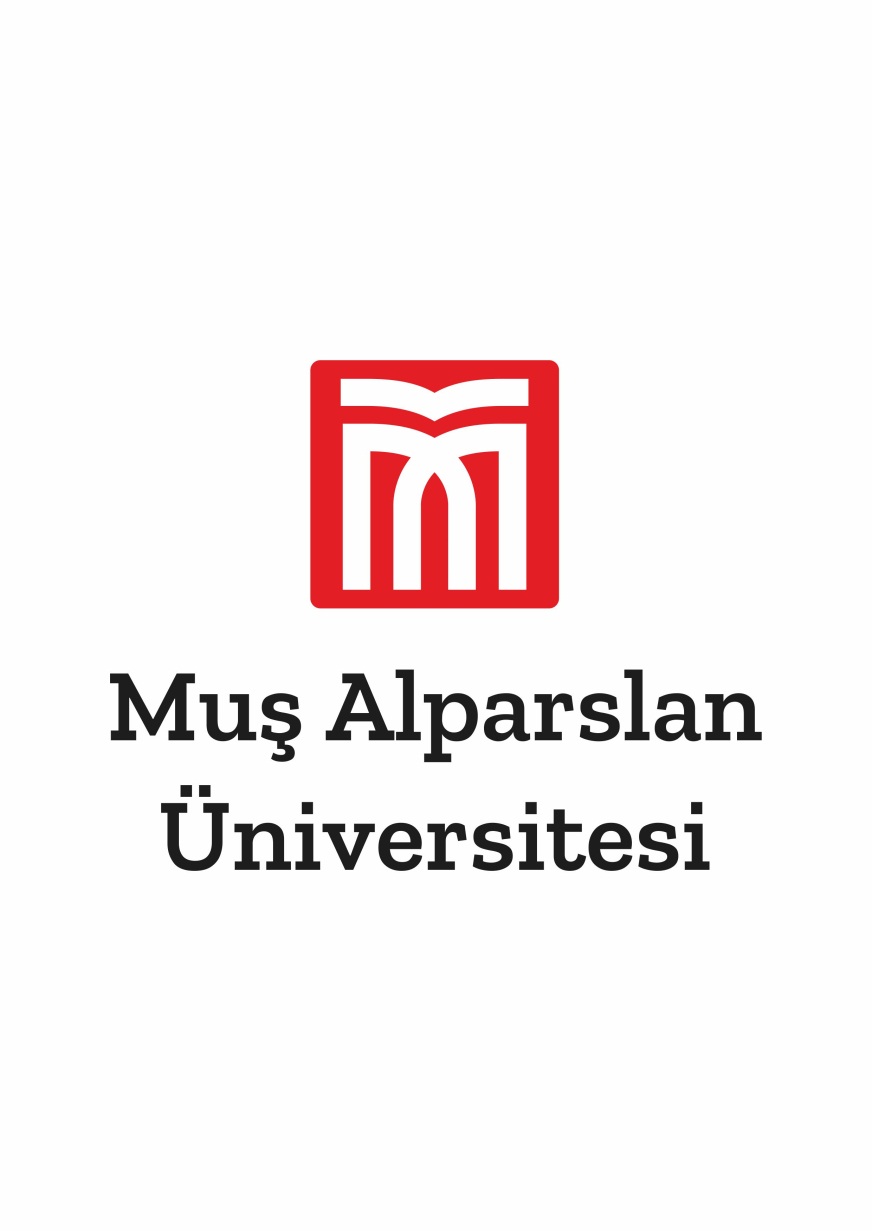 MUŞ ALPARSLAN ÜNİVERSİTESİİktisadi ve İdari Bilimler Fakültesi Dekanlığı………………..………………… Bölüm BaşkanlığınaBölümünüz .......................... sınıf …..…................... numaralı öğrencisiyim. 202….- 202…. Eğitim-Öğretim Yılı ………………. Dönemi mazeret sınavlarına katılmak istiyorum.Dilekçe ekindeki mazeretimi gösterir belgeye göre gereğinin yapılmasını arz ederim.Adres  : ................................................ 	          ..... /..... / 202..              ................................................	           Adı Soyadı - İmza	..........................TEL : ...........................................	   Mazeretini Gösterir Belgenin Türü:Ek : (…... Sayfa)                           (   ) Sağlık Raporu        (   ) Transkript	          (   ) DiğerSağlık Raporunun :	Raporun Alındığı Hastane  : ............................................................Raporun Başlangıç Tarihi  : ....... /....... / ....Raporun Bitiş Tarihi         : ....... /....... / ....Raporun Süresi                : ....... ( .............. ) GünDanışman Hoca:                                              Adı Soyadı :………………………………………… Kontrol Edilmiştir (İmza):……………………….Mazeret Sınavına Katılmak İstediği Dersler:        Dersin                                                                                   Dersin Sorumlusu                            İlan edilen         Kodu                          Dersin Adı                                        Öğretim Elemanı	                  Sınav Tarihi   1 ) ...........        .......................................................                .........................................                    ...... /...... / 20..   2 ) ...........        .......................................................                .........................................                    ...... /...... / 20..          3 ) ..........         .......................................................                .........................................                    ...... /...... / 20..    4 ) ...........	.......................................................                .........................................                    ...... /...... / 20..   5 ) ...........	.......................................................                .........................................                    ...... /...... / 20..   6 ) ...........	.......................................................                .........................................                    ...... /...... / 20..   7 ) ...........	.......................................................                .........................................                    ...... /...... / 20..   8 ) ...........	.......................................................                .........................................                    ...... /...... / 20..  Not 1: Öğrenci raporlu olduğu günlerde yapılan “dönem derslerine ait ve varsa alttan” bütün sınavları yazmak zorundadır. Not 2: Öğrenci raporlu olduğu günlerde yapılan bütün sınavları iptal olur. (Mazeret dilekçesi verirse.)